SITE OVERVIEW - GREENSITE OVERVIEW - GREENTown    Torquay  Site Name 182 St Marychurch Road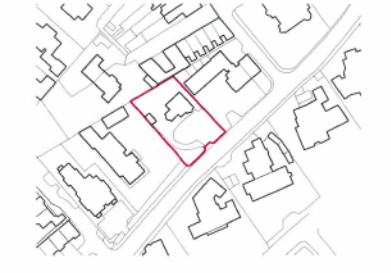 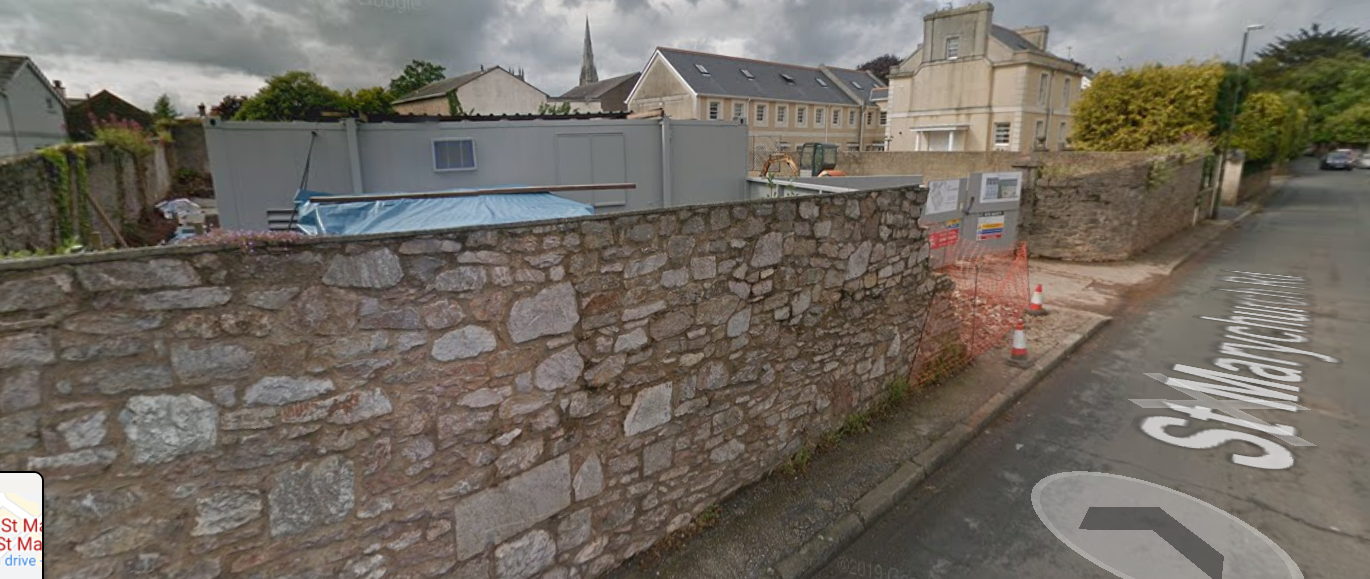 HELAA Reference no. 21T099Approx. yield 8Suitable: How the principle of development is established  P/2017/1293 - Demolition of existing dwelling and construction of 8 residential units (2 No Town Houses and 6 No Apartments) to include parking and alterations to existing boundary wall. Available: Any change in circumstances since principle established  Yes.Achievable Yes – under construction Customer Reference no. Source of Site (call for sites, Local Plan allocation etc.).   UC sitesCurrent use Construction site Site description The site comprises a detached residential property and its curtilage, located on the northern side of St Marychurch Road. The site is located within the St Marychurch Conservation Area. The site has residential properties to its south west, north west and north east, whilst St Marychurch Road lies to the south east of the site.Total site area (ha)  AVAILABILITY ASSESSMENT  Reasonable prospect of delivery (timescale): AVAILABILITY ASSESSMENT  Reasonable prospect of delivery (timescale): The next 5 years  8A 6-10 year period An 11-15 year period Later than 15 years 